Во исполнение приказа Министерства образования и науки Республики Дагестан №08-02-1-05/22 от 27 января 2022 года «О проведении «Недели ЗОЖ» в образовательных организациях Республики Дагестан», а также приказа МКУ «УО МР «Казбековский район» №11 «У» «О проведении «Недели ЗОЖ» в МКОУ «Гертминская СОШ им. Абдулмуслимова М.А.» был разработан мероприятий «Неделя ЗОЖ» Приложение №1. В течение недели с 14 по 18 марта классными руководителями были проведены классные часы, беседы, организован просмотр презентаций по данной тематике. Классный руководитель 5 класса  Абдулмуслимова К.Э. вместе с учащимися 5 класса посетила ФАП села, во время которого узнали много нового о правильном питании, занятиях спортом и о соблюдении личной гигиены.Очень содержательно прошло внеклассное мероприятие во 2 классе «Царевна Гигиена и ее друзья»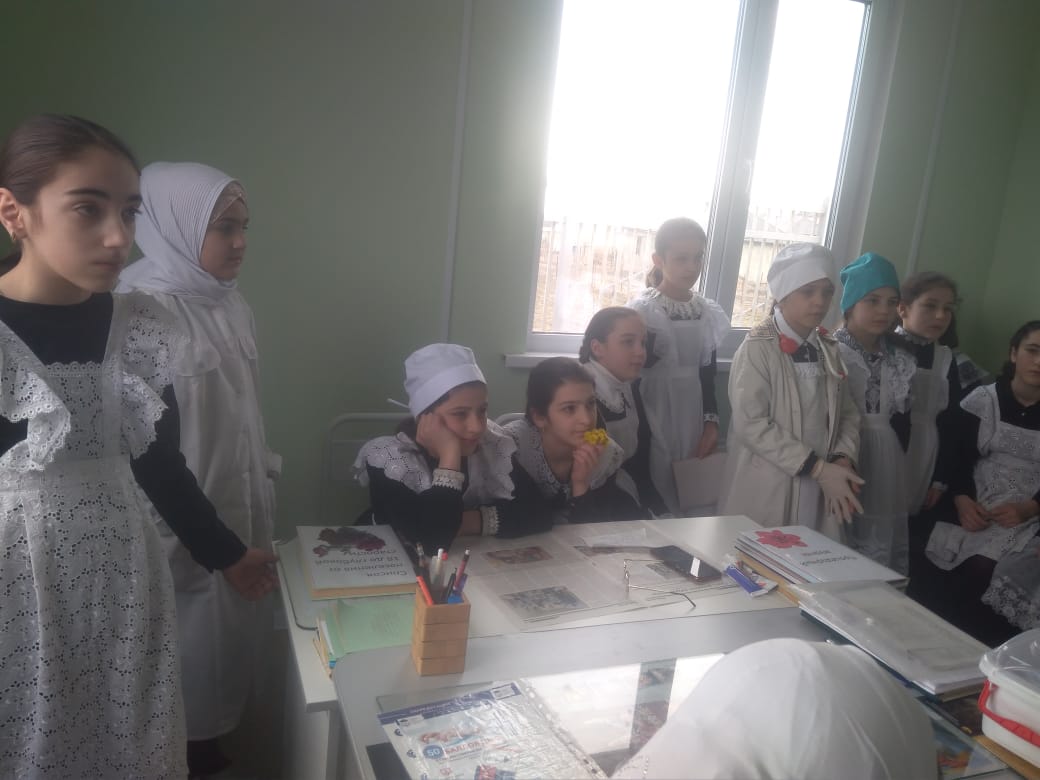 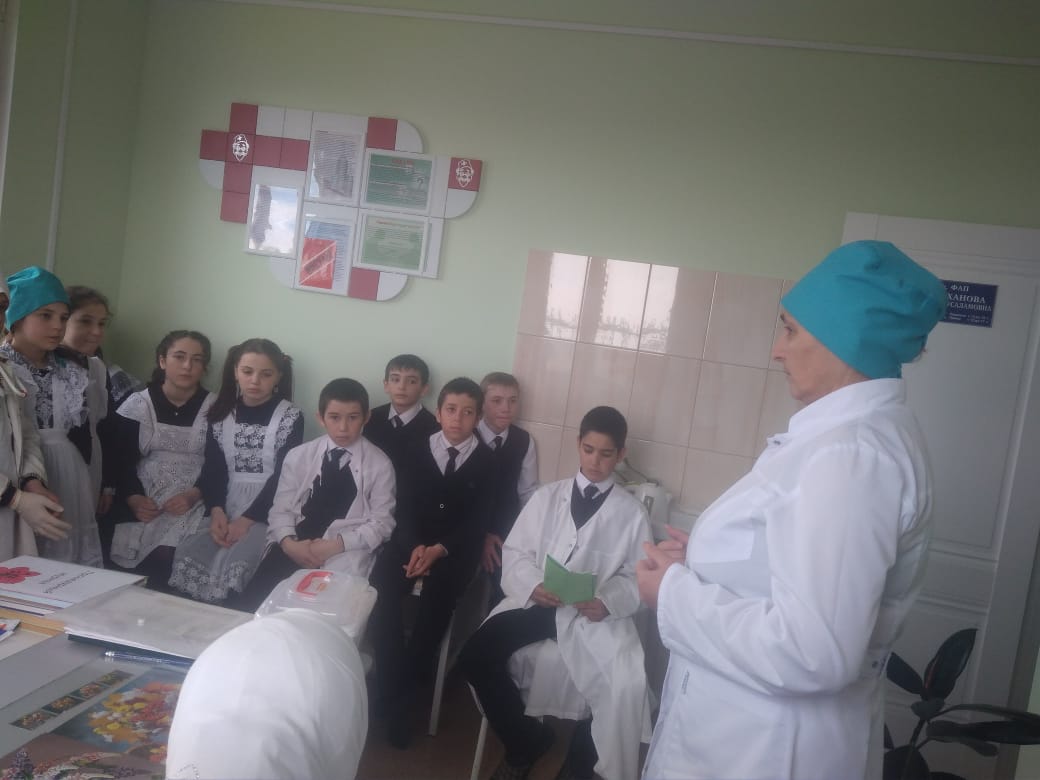 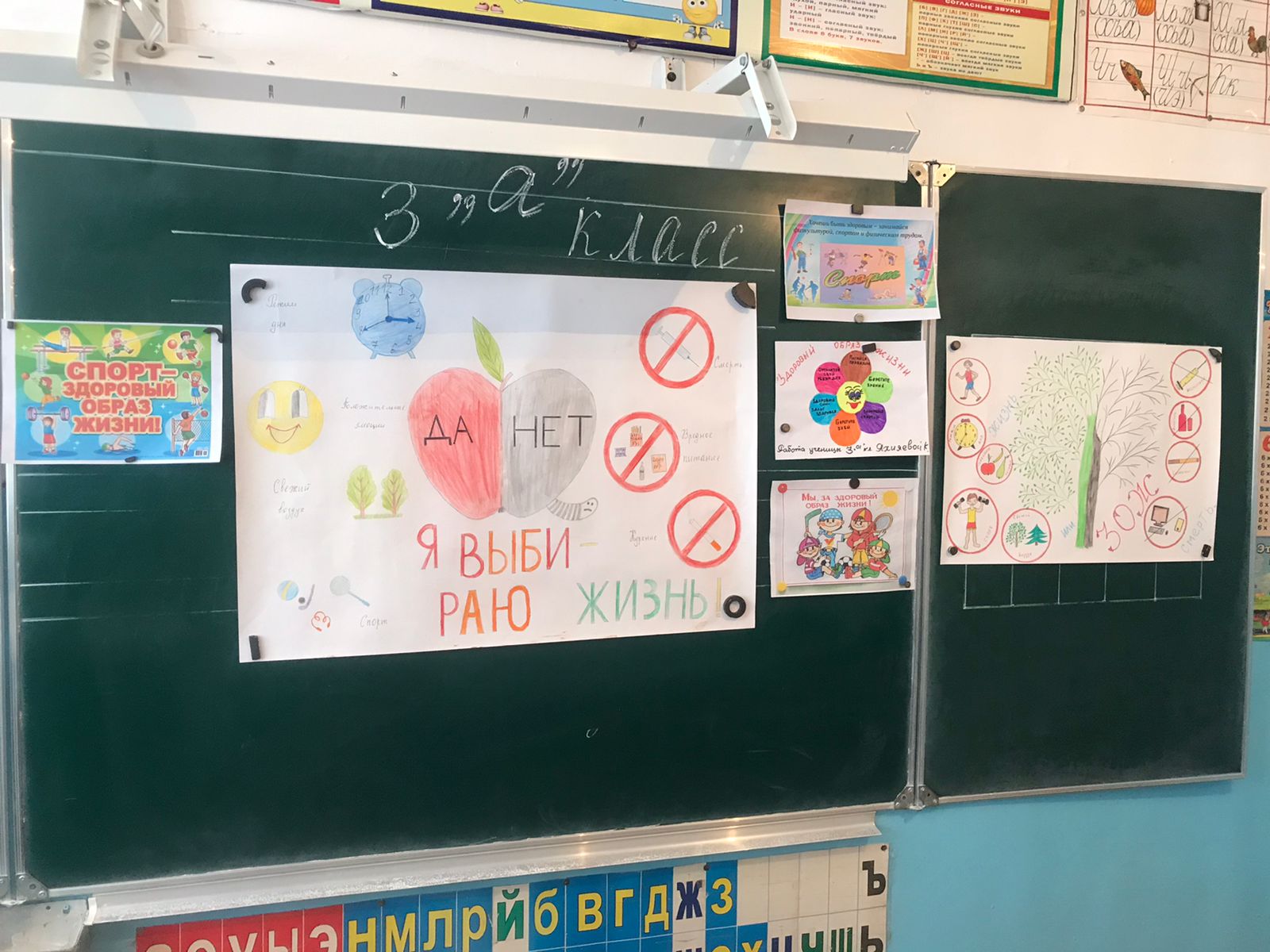 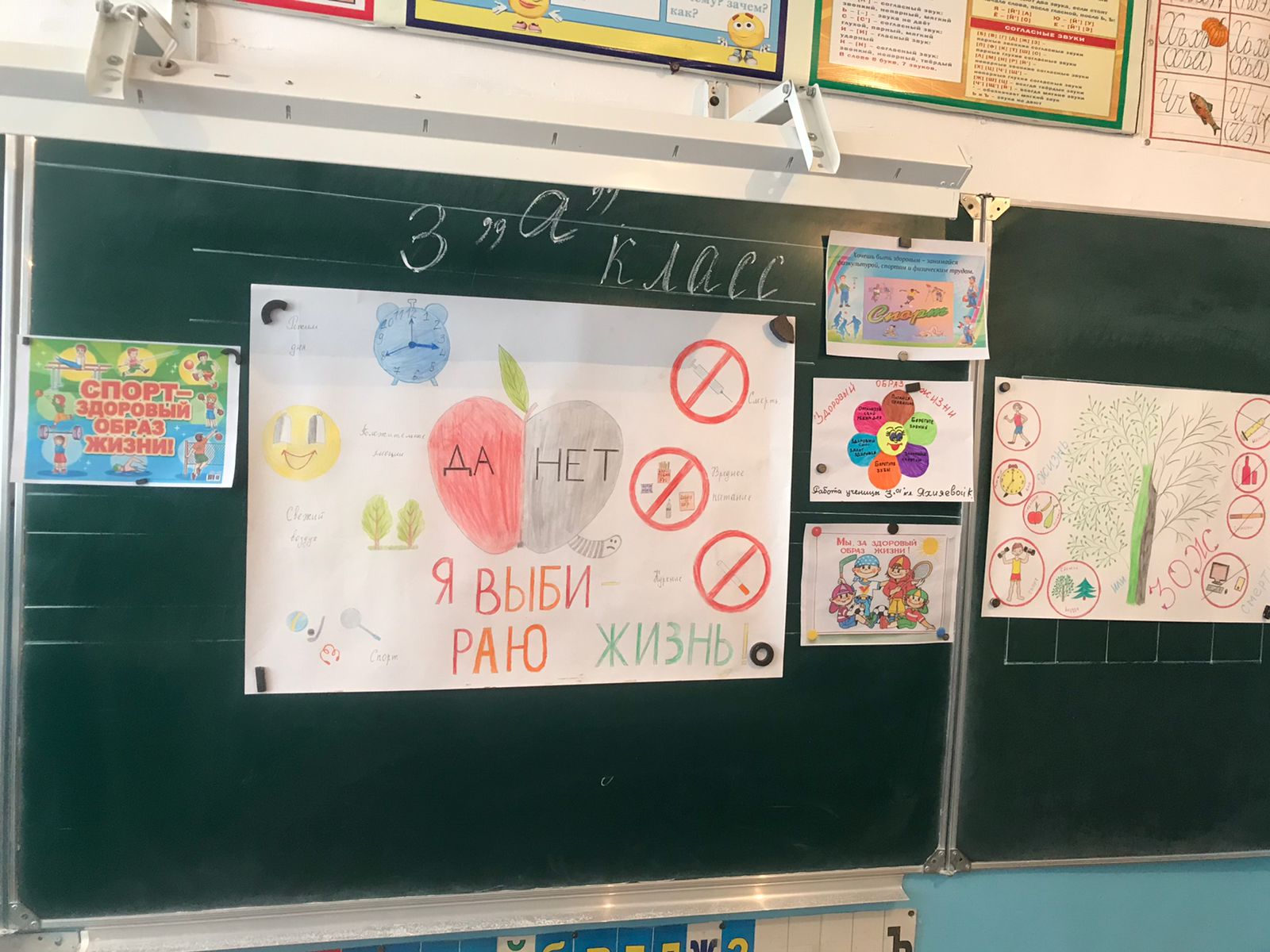 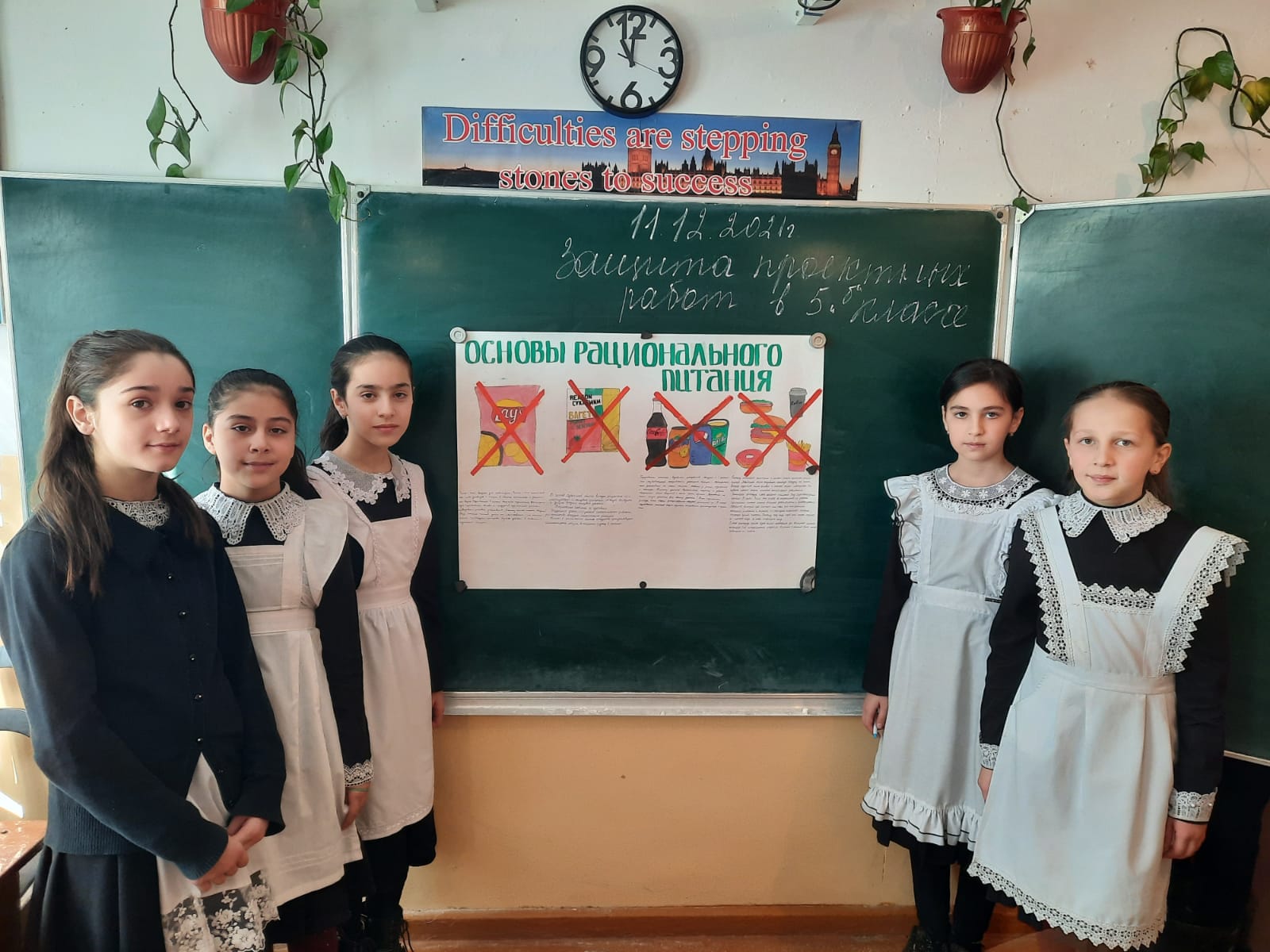 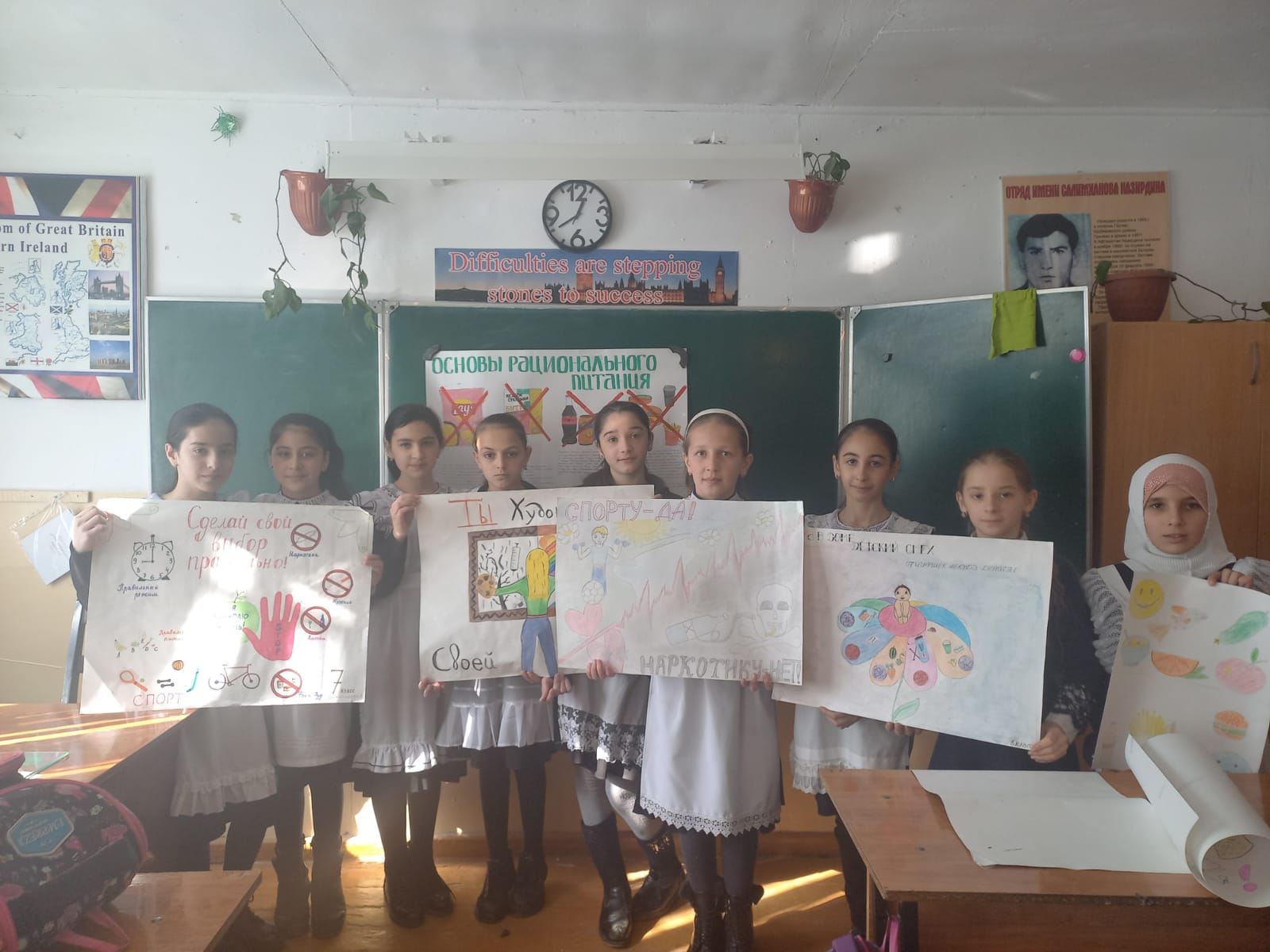 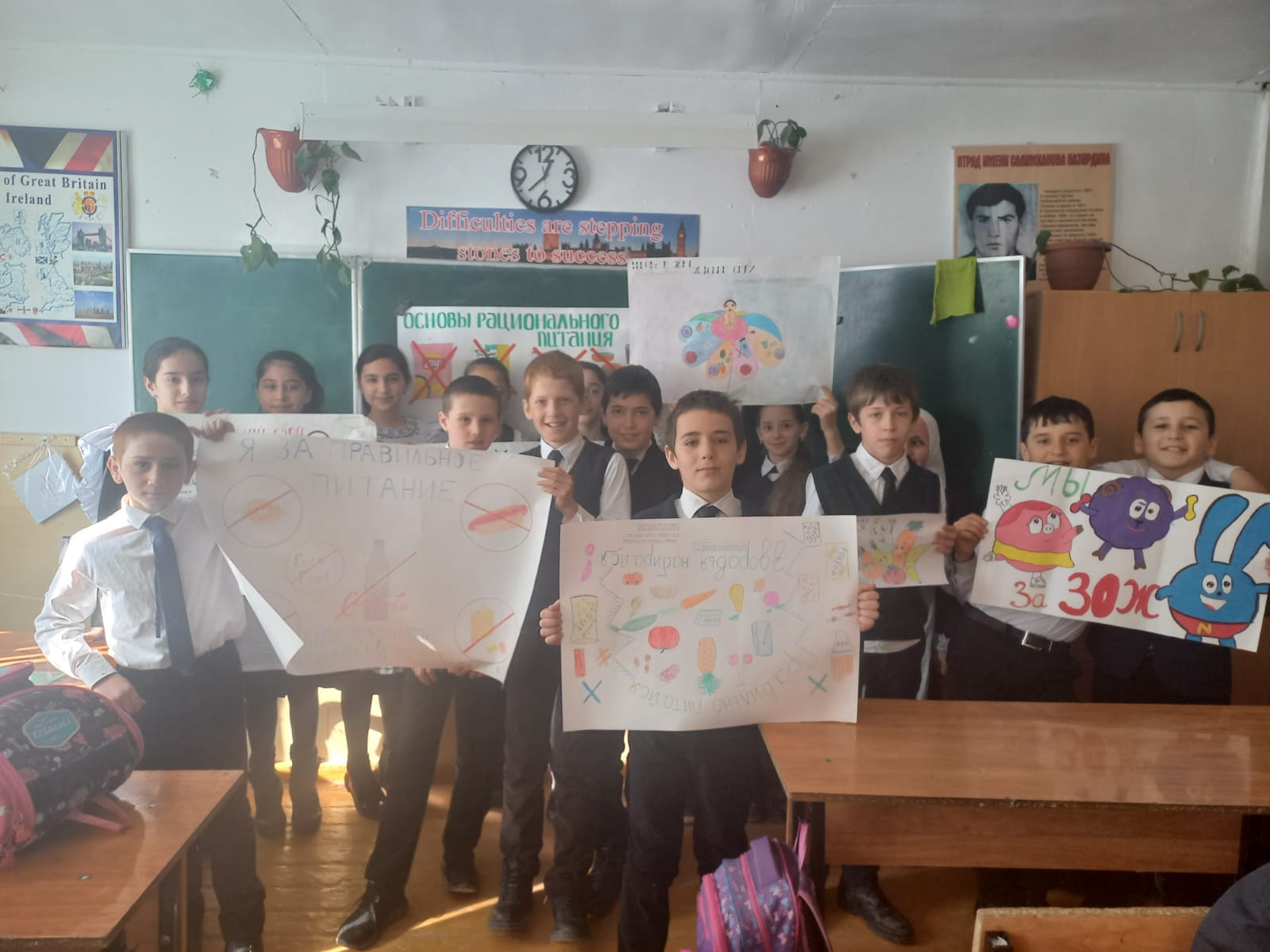 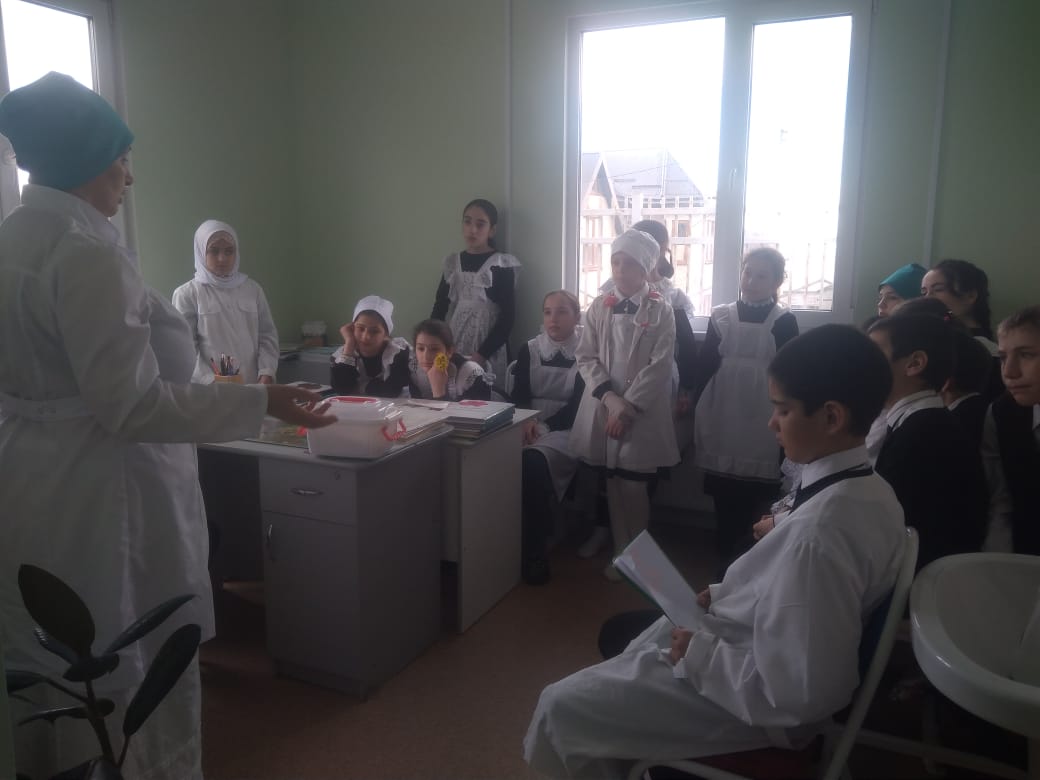 